RaportTygodniowyo sytuacji narynkach finansowychRynek walutowyRynek akcjiPoniedziałek, 22 grudnia 2014 rokuKurs USD/PLN – perspektywa długoterminowa, kurs z 19 grudnia 2014 roku = 3,4879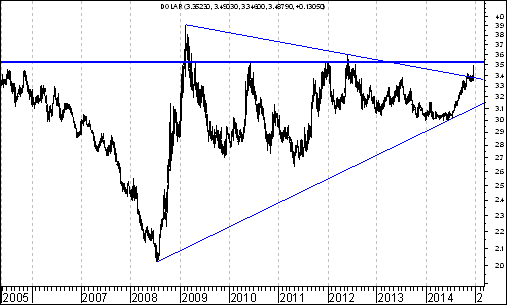 Aktywność strony popytowej w poprzednim tygodniu doprowadziła do przebicia od dołu spadkowej linii trendu poprowadzonej przez szczyty z lutego 2009 roku oraz maja 2012 roku. Bardzo ważną strefą oporu jest strefa 3,5222 (szczyt z czerwca 2010 roku) – 3,5335 (szczyt ze stycznia 2012 roku). Po dojściu do tej strefy można będzie oczekiwać rozpoczęcia bardziej trwałej fali spadków w kierunku linii trendu wzrostowego poprowadzonej przez dołki z lipca 2008 roku oraz czerwca 2014 roku, która aktualnie przebiega na poziomie 3,10. Kurs EUR/PLN – perspektywa długoterminowa, kurs z 19 grudnia 2014 roku = 4,2638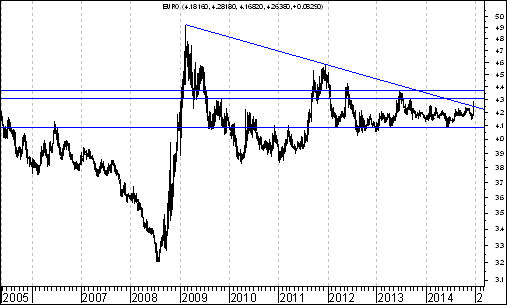 Aktywność strony popytowej w poprzednim tygodniu doprowadziła do przebicia od dołu spadkowej linii trendu poprowadzonej przez szczyty z lutego 2009 roku oraz grudnia 2011 roku. Bardzo ważnym poziomem oporu jest poziom 4,3071 (szczyt z września 2013 roku). Po dojściu do te strefy można będzie oczekiwać rozpoczęcia bardziej trwałej fali spadków w kierunku ważnego wsparcia, którym jest dołek z 6 czerwca 2014 roku przebiegający na poziomie  4,092.,,Hossa prezydencka” a rynki dojrzałe i rynki wschodząceOpisywane już zjawisko ,,hossy prezydenckiej” polega na szczególnie korzystnym zachowaniu indeksów giełdowych w różnych krajach w okresie pomiędzy końcem października drugiego roku po wyborach prezydenckich w USA a końcem kwietnia roku przedwyborczego. Drugim rokiem po wyborach prezydenckich w USA jest na przykład rok 2014. Rokiem przedwyborczym jest z kolei na przykład rok 2015. W okresie od końca października 2014 roku do 19 grudnia 2014 roku na wartości zyskały kluczowe indeksy w USA, Niemczech i Japonii. Tabela: Stopa zwrotu z wybranych indeksów giełdowych w okresie od 31 października do 19 grudnia 2014 rokuZ tego punktu widzenia można powiedzieć, że ,,hossa prezydencka” rozwija się w USA, Niemczech i Japonii zgodnie z dotychczasowymi prawidłowościami historycznymi. Oczywiście istnieją takie indeksy, w przypadku których w okresie od końca października 2014 roku mamy do czynienia ze spadkami. Należą do nich przede wszystkim indeksy rynków wschodzących. Owa słabość indeksów rynków wschodzących ma swoje źródło w spadku cen surowców, w tym ropy naftowej oraz miedzi. Doświadczenie historyczne pokazuje bowiem, że w okresie spadków cen surowców lepiej zachowują się indeksy rynków dojrzałych. Indeksy rynków wschodzących zachowują się z kolei lepiej w okresie wzrostu cen surowców. WIG / RTS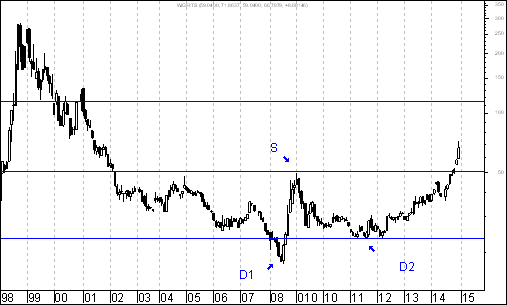 Szczególnie silny spadek indeksu giełdowego miał miejsce w tym roku w Rosji. W tym kontekście warto zwrócić uwagę na wykres siły względnej WIG/RTS, w przypadku którego doszło do wybicia z ogromnej formacji podwójnego dna. WIG – BANKI / RTS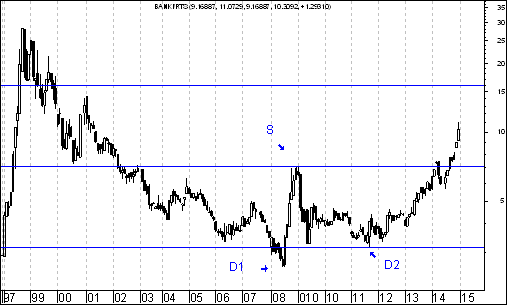 Formacja ta jeszcze się nie wypełniła, co oznacza, że w perspektywie długoterminowej powinnyśmy obserwować przepływ kapitału z Rosji do Polski. Warto przy okazji zwrócić uwagę na to, że do wybicia z bardzo dużych formacji podwójnego dna doszło na przykład w przypadku wykresów siły względnej WIG-Banki / RTS oraz WIG-Informatyka / RTS, co może sugerować, że beneficjentami przepływu kapitału z Rosji do Polski mogą być na przykład akcje spółek branży bankowej oraz informatycznej. WIG – INFORMATYKA / RTS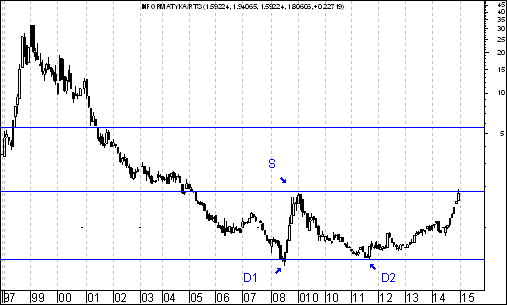 Wykres do przemyślenia – refleksje W pierwszym numerze ,,Raportu Tygodniowego” z 8 września 2014 roku pojawiły się wykresy akcji czterech spółek. Były to wykresy akcji następujących spółek: ImmobileLenaNetmedia RafakoKryterium pojawienia się wykresu akcji danej spółki w tej rubryce jest wybicie z formacji podwójnego dna. Tabela: Procentowa zmiana cen akcji czterech spółek, których akcje zostały wymienione w pierwszym numerze ,,Raportu Tygodniowego” z 8 września 2014 roku w rubryce ,,Wykres do przemyślenia” w okresie od 5 września do 19 grudnia 2014 roku oraz procentowa zmiana indeksu WIG 20 w tym okresie. Tabela: Procentowa zmiana ceny akcji spółki, której akcje zostały wymienione w drugim numerze ,,Raportu Tygodniowego” z 15 września 2014 roku w rubryce ,,Wykres do przemyślenia” w okresie od 12 września do 19 grudnia 2014 roku oraz procentowa zmiana indeksu WIG 20 w tym okresie. Tabela: Procentowa zmiana ceny akcji spółki, której akcje zostały umieszczone 16 września na stronie internetowej www.analizy-rynkowe.pl w rubryce  ,,Wykres do przemyślenia” w okresie od 15 września do 19 grudnia 2014 roku oraz procentowa zmiana indeksu WIG 20 w tym okresie. Tabela: Procentowa zmiana ceny akcji spółki, której akcje zostały wymienione w trzecim numerze ,,Raportu Tygodniowego” z 22 września 2014 roku w rubryce ,,Wykres do przemyślenia” w okresie od 19 września do 19 grudnia 2014 roku oraz procentowa zmiana indeksu WIG 20 w tym okresie. Tabela: Procentowa zmiana ceny akcji spółki, której akcje zostały umieszczone 25 września na stronie internetowej www.analizy-rynkowe.pl w rubryce  ,,Wykres do przemyślenia” w okresie od 24 września do 19 grudnia 2014 roku oraz procentowa zmiana indeksu WIG 20 w tym okresie. Tabela: Procentowa zmiana cen akcji trzech spółek, których akcje zostały wymienione w czwartym numerze ,,Raportu Tygodniowego” z 29 września 2014 roku w rubryce ,,Wykres do przemyślenia” w okresie od 26 września do 19 grudnia 2014 roku oraz procentowa zmiana indeksu WIG 20 w tym okresie. Tabela: Procentowa zmiana ceny akcji spółki, której akcje zostały wymienione w piątym numerze ,,Raportu Tygodniowego” z 6 października 2014 roku w rubryce ,,Wykres do przemyślenia” w okresie od 3 października do 19 grudnia 2014 roku oraz procentowa zmiana indeksu WIG 20 w tym okresie. Tabela: Procentowa zmiana ceny akcji spółki, której akcje zostały wymienione w szóstym numerze ,,Raportu Tygodniowego” z 20 października 2014 roku w rubryce ,,Wykres do przemyślenia” w okresie od 17 września do 19 grudnia 2014 roku oraz procentowa zmiana indeksu WIG 20 w tym okresie. Tabela: Procentowa zmiana ceny akcji spółki, której akcje zostały umieszczone 22 października na stronie internetowej www.analizy-rynkowe.pl w rubryce  ,,Wykres do przemyślenia” w okresie od 21 października do 19 grudnia 2014 roku oraz procentowa zmiana indeksu WIG 20 w tym okresie. Tabela: Procentowa zmiana ceny akcji spółki, której akcje zostały wymienione w siódmym numerze ,,Raportu Tygodniowego” z 27 października 2014 roku w rubryce ,,Wykres do przemyślenia” w okresie od 24 października do 19 grudnia 2014 roku oraz procentowa zmiana indeksu WIG 20 w tym okresie. Tabela: Procentowa zmiana ceny akcji spółki, której akcje zostały wymienione w numerze ,,Raportu Tygodniowego” z 3 listopada 2014 roku w rubryce ,,Wykres do przemyślenia” w okresie od 31 października 2014 roku do 19 grudnia 2014 roku oraz procentowa zmiana indeksu WIG 20 w tym okresie. Tabela: Procentowa zmiana ceny akcji spółki, której akcje zostały wymienione w numerze ,,Raportu Tygodniowego” z 1 grudnia 2014 roku w rubryce ,,Wykres do przemyślenia” w okresie od 28 listopada do 19 grudnia 2014 roku oraz procentowa zmiana indeksu WIG 20 w tym okresie. Tabela: Procentowa zmiana ceny akcji spółki, której akcje zostały umieszczone 2 grudnia na stronie internetowej www.analizy-rynkowe.pl w rubryce  ,,Wykres do przemyślenia” w okresie od 1 do 19 grudnia 2014 roku oraz procentowa zmiana indeksu WIG 20 w tym okresie. Tabela: Procentowa zmiana ceny akcji spółki, której akcje zostały wymienione w numerze ,,Raportu Tygodniowego” z 15 grudnia 2014 roku w rubryce ,,Wykres do przemyślenia” w okresie od 12 do 19 grudnia 2014 roku oraz procentowa zmiana indeksu WIG 20 w tym okresie. Warto zauważyć, że spośród 20 spółek, których akcje zakwalifikowane zostały do rubryki ,,Wykres do przemyślenia” (gdyż wybiły się już z formacji podwójnego dna) kursy akcji 11 spółek od momentu owego zakwalifikowania do tej rubryki do dnia 19 grudnia 2014 roku zachowywały się lepiej od indeksu WIG20 a 9 zachowywało się gorzej od indeksu WIG 20. To pokazuje, że kursy akcji po wybiciu z formacji podwójnego dna zazwyczaj zachowywały się relatywnie mocno (szczególnie Rafako, Stalprodukt, Capital Partners oraz Immobile), aczkolwiek były przykłady relatywnej słabości (np. IF Capital, Tesgas)Wnioski końcowe Kurs dolara (w złotych) przebił poziom długoterminowej spadkowej linii trendu poprowadzonej przez szczyty z lutego 2009 roku oraz czerwca 2012 roku. Bardzo ważną strefą oporu jest strefa 3,5222 (szczyt z czerwca 2010 roku) – 3,5335 (szczyt ze stycznia 2012 roku). Po dojściu do tej strefy można będzie oczekiwać rozpoczęcia bardziej trwałej fali spadków w kierunku linii trendu wzrostowego poprowadzonej przez dołki z lipca 2008 roku oraz czerwca 2014 roku, która aktualnie przebiega na poziomie 3,10.Kurs euro (w złotych) przebił poziom długoterminowej spadkowej linii trendu poprowadzonej przez szczyty z lutego 2009 roku oraz grudnia 2011 roku. Bardzo ważną strefą oporu jest poziom 4,3071 (szczyt z września 2013 roku). Po dojściu do te strefy można będzie oczekiwać rozpoczęcia bardziej trwałej fali spadków w kierunku ważnego wsparcia, którym jest dołek z 6 czerwca 2014 roku przebiegający na poziomie  4,092.Grudzień jest jednym z najbardziej korzystnych miesięcy na polskim rynku akcji. Z tego powodu można oczekiwać w okresie od 22 do 30 grudnia oczekiwać można uaktywnienia strony popytowej. Wciąż nie ma bowiem żadnych sygnałów zakończenia hossy na największych giełdach świata. W perspektywie długoterminowej można oczekiwać przepływu kapitału z rosyjskiego rynku akcji w kierunku rynku polskiego. Beneficjentami tego procesu powinny być na przykład akcje banków oraz spółek informatycznych. Opracował: Sławomir Kłusek, 22 grudnia 2014 r.Powyższy raport stanowi wyłącznie wyraz osobistych opinii autora. Treści zawarte na stronie internetowej www.analizy-rynkowe.pl nie stanowią "rekomendacji" w rozumieniu przepisów Rozporządzenia Ministra Finansów z dnia 19 października 2005 r. w sprawie informacji stanowiących rekomendacje dotyczące instrumentów finansowych, lub ich emitentów (Dz.U. z 2005 r. Nr 206, poz. 1715).Autor nie ponosi odpowiedzialności za jakiekolwiek decyzje inwestycyjne podjęte na podstawie treści zawartych na stronie internetowej www.analizy-rynkowe.plIndeksStopa zwrotuUSA – S&P 500  +2,6 %Niemcy - DAX  +4,9 %Japonia – NIKKEI 225  +7,4 %Polska – WIG20  -6,2 %Rosja - RTS-29,6 %Turcja  - XU 100   +3,7 %Instrument finansowyPoziom – 05.09.2014Poziom – 19.12.2014Zmiana (w %)Akcja spółki Immobile2,04 zł.2,35 zł.  +15,2 %Akcja spółki Lena3,99 zł. 4,20 zł.   + 5,3 %Akcja spółki  Netmedia3,63 zł. 4,32 zł.   +19,0 %Akcja spółki Rafako4,25 zł. 5,61 zł.   +32,0 %Średnio +17,9 %WIG 202 541,42 pkt. 2 310,88 pkt.  -9,1 %Instrument finansowyPoziom – 12.09.2014Poziom – 19.12.2014Zmiana (w %)Akcja spółki Boryszew6,50 zł.5,86 zł.   -9,8 %Średnio  -9,8 %WIG 202 497,38 pkt. 2 310,88 pkt. -7,5 %Instrument finansowyPoziom – 15.09.2014Poziom – 19.12.2014Zmiana (w %)Akcja spółki Erbud26,5 zł.24,70 zł. -6,8 %Średnio -6,8 %WIG 202 489,77 pkt. 2 310,88 pkt.-7,2 %Instrument finansowyPoziom – 19.09.2014Poziom – 19.12.2014Zmiana (w %)Akcja spółki IF Capital1,32 zł.1,12 zł.-15,2 %Średnio-15,2 %WIG 202 497,38 pkt. 2 310,88 pkt.-7,5 %Instrument finansowyPoziom – 24.09.2014Poziom – 19.12.2014Zmiana (w %)Akcja spółki Capital Partners1,85 zł.2,52 zł.+36,2 %Średnio+36,2 %WIG 202 489,77 pkt. 2 310,88 pkt.-7,2 %Instrument finansowyPoziom – 26.09.2014Poziom – 19.12.2014Zmiana (w %)Akcja spółki Asseco Poland 45,64 zł. 51,56 zł. + 13,0 %Akcja spółki  CD Projekt16,59 zł. 16,19 zł.-2,4 %Akcja spółki Sygnity 17,60 zł.13,74 zł.- 21,9 %Średnio -3,8 %WIG 202484,02 pkt. 2 310,88 pkt.  -7,0 %Instrument finansowyPoziom – 03.10.2014Poziom – 19.12.2014Zmiana (w %)Akcja spółki Stalprodukt244,10 zł.376,00 zł.+54,0 %Średnio+54,0 %WIG 202 444,06 pkt. 2 310,88 pkt.  -5,4 %Instrument finansowyPoziom – 17.10.2014Poziom – 19.12.2014Zmiana (w %)Akcja spółki Tauron Polska Energia5,21 zł.4,91 zł.  -5,8 %Średnio  -5,8 %WIG 202 401,13 pkt. 2 310,88 pkt.  -3,8 %Instrument finansowyPoziom – 21.10.2014Poziom – 19.12.2014Zmiana (w %)Akcja spółki Elektrotim 8,70 zł.9,79 zł.+ 12,5 %Akcja spółki Relpol6,93 zł. 6,47 zł.   -6,6 %Średnio+ 2,9 %WIG 202 423,29,77 pkt. 2 310,88 pkt. -4,6 % Instrument finansowyPoziom – 24.10.2014Poziom – 19.12.2014Zmiana (w %)Akcja spółki Tesgas 4,32 zł.3,40 zł.   -21,3 %Średnio  -21,3 %WIG 202 401,13 pkt. 2 310,88 pkt. -4,8 %Instrument finansowyPoziom – 31.10.2014Poziom – 19.12.2014Zmiana (w %)Akcja spółki Enea16,00 zł.15,85 zł.   -0,9 %Średnio  -0,9 %WIG 202 463,68 pkt. 2 310,88 pkt.  -6,2 %Instrument finansowyPoziom – 28.11.2014Poziom – 19.12.2014Zmiana (w %)Akcja spółki Procad1,06 zł.0,95 zł.-10,4 %Średnio-10,4 %WIG 202 416,93 pkt. 2 310,88 pkt.-4,8 %Instrument finansowyPoziom – 01.12.2014Poziom – 19.12.2014Zmiana (w %)Akcja spółki PKO BP 37,65 zł.35,32 zł.-6,2 %Średnio-6,2 %WIG 202 417,11 pkt. 2 310,88 pkt.-4,4 %Instrument finansowyPoziom – 12.12.2014Poziom – 19.12.2014Zmiana (w %)Akcja spółki Mercor 8,14 zł.7,90 zł.   -2,9 %Średnio  -2,9 %WIG 202 360,00 pkt. 2 310,88 pkt.  -2,1 %